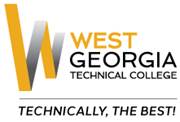 Job AnnouncementPosition:  Early Childhood Care and Education Adjunct Instructor Location: Coweta CampusDepartment:  Academic AffairsReports to: Associate Dean, School of Business and Public ServicesFLSA Designation: Part timeNature of Duties: Under general supervision prepares lesson plans for classroom instruction for credited technical/occupational courses; prepare standardized course syllabi using provided template; assesses students’ satisfactory progress based on established course grading requirements. May be required to attend professional development training as required for specific classroom or online course delivery. Teaches early childhood care and education courses in a classroom/lab/field environment that closely simulates the environment of the industry while maintaining knowledge of current trends and developments in the field.  Provides instruction in the theory and practical applications of early childhood care and education courses.  Measures program or departmental student learning outcomes for continuous student improvement and success.  Requires strong computer skills, communication skills, and ability to interact effectively with a diverse student population.Minimum Qualifications:  (candidates must meet all minimum qualifications to be considered)Master’s Degree in Early Childhood Education or Master’s degree in a related discipline (ex: Education, Psychology, Counseling Psychology, Educational Psychology, Developmental Psychology, Special Education, Elementary Education, Human Development, Family Consumer Studies, Life Management/Home Economics, Family Life Studies) with 18 hours in the teaching discipline from an accredited institutionValid Driver’s LicensePreferred Qualifications:PhD in Early Childhood EducationExperience and/or coursework in birth to fiveCertificationsDirectly Related Teaching ExperienceExperience teaching in an online or hybrid environmentSalary/Benefits: Based on qualifications/no benefits Method of Application: Interested candidates must complete the electronic application process prior to the closing date at www.westgatech.edu.  Unofficial Transcripts, resume, and proof of applicable certifications\licensure are required for consideration. Official transcripts and prior employment verification required within 30 days of hire for continuous employment.Employment Policy: The Technical College System of Georgia and West Georgia Technical College do not discriminate on the basis of race, color, creed, national or ethnic origin, gender, religion, disability, age, political affiliation or belief, disabled veteran, veteran of the Vietnam Era, or citizenship status (except in those special circumstances permitted or mandated by law) in educational programs, activities, admissions or employment. All applicants will be considered; however, only selected applicants may be interviewed.  Approval of employment does not constitute a contract.  Continued employment is contingent upon job performance and funding.